北海道十勝新聞教育研究会は１９９０年に発足して現在３３年目となります。十勝管内の教職員を中心に現在約４０名の会員が、新聞各社やOB会等の協力のもと、新聞づくりや新聞を活用した授業（NIE）の推進に向けて、実践に取り組んでいます。本研究会は、過去４回（平成7年、平成１７年、平成２４年、令和元年）に全国大会を実施しており、道内外で高い評価を受けています。主な活動としては、公開授業研究会（年１回）、学習会、新聞づくり講習会やコンク－ル等の運営・実施を行っています。新聞を活用した授業、取り組みに興味のある先生方等がいましたら、一緒に活動しませんか。お試し入会も大歓迎です！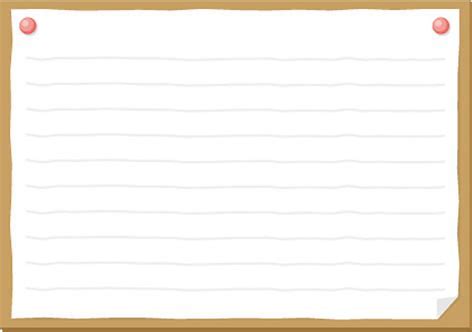 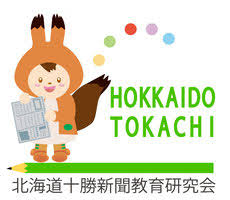 〇　入会の手続きについて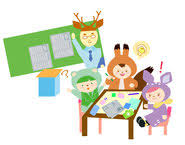 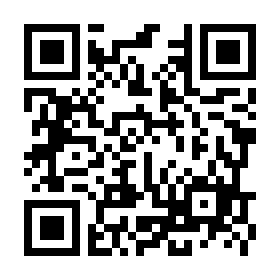 下記リンクまたは、右記QRコードにて、入会の申し込みください。　https://forms.gle/2J94SZi96E2d5jj69〇　問い合わせ先　　北海道十勝新聞教育研究会事務局　乙　戸　貴　宏　　　　住所：清水町字御影南2線73（御影中学校内）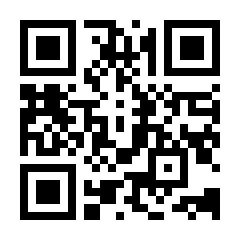     電話：0156-63-2562     年会費 ３，０００円（年度途中加入無料）